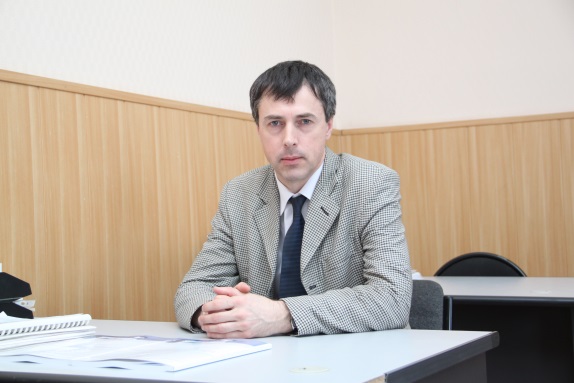 Основные сведения о научном руководителеФамилия СавиловИмя АндрейОтчество ВладиславовичСтруктурное подразделение: кафедра ТОМПДолжность  доцентУченая степень к.т.н.Ученое звание доцентОбласть научных интересов, тематика собственного диссертационного исследованияПовышение эффективности процессов высокопроизводительной механообработки авиационных деталейДиссертации, защищенные под руководством научного руководителяНетПреподаваемые дисциплины Основные публикации (за последние 5 лет) Ahmadi K., Savilov A. Modeling the mechanics and dynamics of arbitrary edge drills//International Journal of Machine Tools and Manufacture, 2015. Vol. 89. Р. 208-220.Serebrennikova, A.G.,  Nikolaeva, E.P.,  Savilov, A.V.,  Timofeev, S.A.,  Pyatykh, A.S. Research Results of Stress-Strain State of Cutting Tool When Aviation Materials Turning. Journal of Physics: Conference Series. 2018. Volume 944, Issue 1, 012104Svinin, V.M.,  Savilov, A.V. Application of variable teeth pitch face mill as chatter suppression method for non-rigid technological system. IOP Conference Series: Materials Science and Engineering. Volume 327, Issue 4, 12 April 2018, 042106А.V. Savilov, V.M. Svinin., S.A. Timofeev.  Investigation of Output Parameters of Titanium Reverse Turning. IOP Conf. Series: Journal of Physics: Conf. Series 1015 (2018) 042055Участие в конференциях, семинарах (за последние 5 лет)Савилов А.В. Целевая подготовка специалистов для ОАК на базе магистратуры/Системы управления жизненным циклом изделий авиационной техники: актуальные проблемы, исследования, опыт внедрения и перспективы развития, Тезисы докладов V Международной научно-практической конференции. Ульяновск, 24-25 ноября 2016 гСавилов А.В. Современные технологии механообработки и формообразования авиационных деталей/ Новые технологии, материалы и оборудование российской авиакосмической отрасли //Сборник докладов Всероссийской научно-практической конференции с международным участием: Казань,  10-12 августа 2016Савилов А.В. Модальный анализ инструментальных наладок при высокопроизводительном фрезеровании // Сборник докладов IX Всероссийской научно-практической конференции «Авиамашиностроение и транспорт Сибири»: Иркутск, 12-15 апреля 2017Серебренникова А.Г., Николаева Е.П., Савилов А.В., Тимофеев С.А., Пятых А.С. Research Results Of Stress-Strain State Of Cutting Tool When Aviation Materials Turning.XI Международная IEEE научно-техническая конференция "Динамика систем, механизмов и машин": Омск, 14-16 ноября 2017Вагнер К.С., Свинин В.М., , Тимофеев С.А. Исследование возможности подавления автоколебаний при точении с модуляцией скорости резания на токарном станке с ЧПУ / Авиамашиностроение и транспорт Сибири. Х Междунар. научно-техн. конф.–Иркутск: ИРНИТУ, 2018.Савилов А.В. Комплексный анализ выходных параметров при точении авиационных материалов / VIII Всероссийская научно-техническая конференция с международным участием «Жизненный цикл конструкционных материалов (от получения до утилизации)»: Иркутск, 26-28 апреля 2018 г.Научные проектыДругая информация (по желанию): Общественная деятельность (членство в диссертационных советах, редакционных советах, ученых советах, научно-технических и пр.)Руководитель ПНР-2Член учёного совета института авиамашиностроения и транспортаНаименование дисциплиныИнструментообеспечение станков с ЧПУТехнология высокопроизводительной механообработки деталей машинИнформационно-измерительные системы в машиностроенииПрогрессивное технологическое оборудованиеТехнология инструментального производстваУправление роботами и РТСАвтоматизация производственных процессов механообработки№п/пНаименование проекта, гранта, контрактаГодСтатус участникапроекта1Разработка рекомендаций по выбору инструмента и назначению режимов резания для обработки авиационных деталей из российских материалов2010Научный руководитель2Разработка и внедрение комплекса высокоэффективных технологий проектирования, конструкторско-технологической подготовки и изготовления самолета МС-21», ИРНИТУ (в интересах ПАО «Корпорация «Иркут»)2010Ответственный исполнитель3Автоматизация и повышение эффективности процессов изготовления и подготовки производства изделий авиатехники нового поколения на базе Научно-производственной корпорации «Иркут» с научным сопровождением Иркутского государственного технического университета», ИРНИТУ2013Ответственный исполнитель4Оптимизация технологии механообработки авиационных деталей на основе модального анализа2016Ответственный исполнитель5Испытание и оптимизация геометрии режущего инструмента (концевые фрезы; сверла и развертки для обработки смешанных пакетов; покупной инструмент)2016Ответственный исполнитель6Оптимизация технологии механообработки авиационных деталей на основе модального анализа2017Ответственный исполнитель7Испытание и оптимизация геометрии режущего инструмента2017Ответственный исполнитель8Исследование режущего и вспомогательного инструмента для обработки авиационных деталей из российских материалов2017Научный руководитель